Address:   Line 1:                                    Line 2:                   Please use the back of this form if necessary.Application for Membership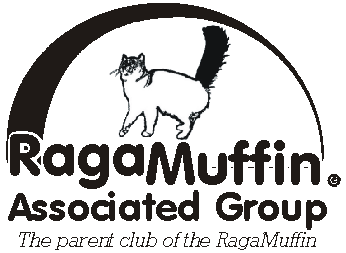 Name:  (Mr/Mrs/Ms)   First             Middle Initial       Last            Name:  (Mr/Mrs/Ms)   First             Middle Initial       Last            Telephone Number:  Home:         Cell:       Fax:     E-mail Address: _      Website URL:           I currently own      RagaMuffin(s).  Their names are:       I acquired my RagaMuffin(s) from:       Information in this section is requested, but optional:Spouse/Partner’s Name     Birthdate:        Children’s Names and ages:      Occupation:       Hobbies:      Information in this section is requested, but optional:Spouse/Partner’s Name     Birthdate:        Children’s Names and ages:      Occupation:       Hobbies:      Application is being made for the following: (Check as applicable)Regular Breeder Member (Must have completed Apprentice Requirements)	$50.00/yearApprentice Breeder: (Entry Level Membership)	$50.00/yearOwner/Fancier Member	$25.00/yearFamily Membership	$10.00/yearFamily Member: _     ________     _______     _____________     __                                        	First	Initial	Last	Relationship The Membership Year runs from January 1 to December 31.  Dues are prorated monthly after June 30.  Prorated dues paid in conjunction with the following year’s membership fee, will entitle the member to one month free membership. Family Memberships are not eligible to be prorated.  Please mail completed application and appropriate dues to: Stephanie Newberry 422 Ravinia Dr, Shorewood, IL 60404Signature of Applicant: __________________________  Date:       Please make check payable to RAG.    Amt Enclosed     Check No     _ Payment may also be made with PayPal to E-mail Address: RagaMuffinGroup@gmail.com Please make check payable to RAG.    Amt Enclosed     Check No     _ Payment may also be made with PayPal to E-mail Address: RagaMuffinGroup@gmail.com Please make check payable to RAG.    Amt Enclosed     Check No     _ Payment may also be made with PayPal to E-mail Address: RagaMuffinGroup@gmail.com THIS SECTION MUST BE COMPLETED IF APPLYING FOR BREEDER MEMBERSHIP(If an Owner/Fancier Member is a member of any of the registries,  please complete as applicable)Cattery Name (if chosen)        ACFA Cattery Number (if assigned):        Cattery Registration Number for other associations:       
I am currently a member of or have applied for membership in the following:(membership in ACFA is required of all RAG Breeder Members)AACE  ACFA   CFF  TICA  UFO CFA RagaMuffin Breed Committee Note:  If you have not received membership and/or cattery registration numbers as yet, please indicate “Applied For” and supply them as soon as they are received.Breeder Members must sign the Code of Ethics and include with Membership Application.THIS SECTION MUST BE COMPLETED IF APPLYING FOR BREEDER MEMBERSHIP(If an Owner/Fancier Member is a member of any of the registries,  please complete as applicable)Cattery Name (if chosen)        ACFA Cattery Number (if assigned):        Cattery Registration Number for other associations:       
I am currently a member of or have applied for membership in the following:(membership in ACFA is required of all RAG Breeder Members)AACE  ACFA   CFF  TICA  UFO CFA RagaMuffin Breed Committee Note:  If you have not received membership and/or cattery registration numbers as yet, please indicate “Applied For” and supply them as soon as they are received.Breeder Members must sign the Code of Ethics and include with Membership Application.THIS SECTION MUST BE COMPLETED IF APPLYING FOR BREEDER MEMBERSHIP(If an Owner/Fancier Member is a member of any of the registries,  please complete as applicable)Cattery Name (if chosen)        ACFA Cattery Number (if assigned):        Cattery Registration Number for other associations:       
I am currently a member of or have applied for membership in the following:(membership in ACFA is required of all RAG Breeder Members)AACE  ACFA   CFF  TICA  UFO CFA RagaMuffin Breed Committee Note:  If you have not received membership and/or cattery registration numbers as yet, please indicate “Applied For” and supply them as soon as they are received.Breeder Members must sign the Code of Ethics and include with Membership Application.